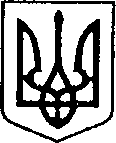 УКРАЇНАЧЕРНІГІВСЬКА ОБЛАСТЬН І Ж И Н С Ь К А    М І С Ь К А    Р А Д АВ И К О Н А В Ч И Й    К О М І Т Е ТР І Ш Е Н Н ЯВід 18.04.2019 р.	                      	м.Ніжин	                      	№ 130Про розгляд матеріалівкомісії з питань захисту прав дитини	Відповідно до статей 34, 42, 51,52, 53, 59, 73 Закону України «Про місцеве самоврядування в Україні»,Регламенту виконавчого комітету Ніжинської міської ради, затвердженого рішенням виконавчого комітету Ніжинської міської ради Чернігівської області VII скликання від 11 серпня 2016 року №220, протоколу засідання комісії з питань захисту прав дитини від 12.04.2019 р. та  розглянувши заяви громадян, виконавчий комітет міської ради вирішив:На підставі статей 176, 177 Сімейного кодексу України, статей 17, 18 Закону України «Про охорону дитинства», статті 12 Закону  України «Про основи соціального захисту бездомних громадян і безпритульних дітей», статті 32 Цивільного кодексу України дозволити:ПІП та ПІП дати згоду неповнолітній дитині ПІП, 19.02.2004 р. н., на укладання та підписання договору дарування, за яким неповнолітня отримує в дар від бабусі, ПІП, 5/12 частин квартири(конфіденційна інформація)в місті Ніжині.Неповнолітній дитині ПІП, 19.02.2004 р. н., яка буде діяти за нотаріально посвідченою згодою батьків, ПІП та ПІП, на укладання та підписання договору дарування, за яким неповнолітня отримує в дар від бабусі, ПІП, 5/12 частин квартири(конфіденційна інформація)в місті Ніжині.ПІПприйняти в дар на ім’я малолітньої дитини, ПІП, 18.09.2005 р.н., 1/20 частки квартири (конфіденційна інформація) в місті Ніжині, що належить ПІП на підставі свідоцтва про право власності (конфіденційна інформація)та підписати договір дарування.ПІП подарувати малолітній дитині, ПІП, 18.09.2005 р.н., 1/20 частку квартири (конфіденційна інформація)) в місті Ніжині, співвласником якої є неповнолітня дитина ПІП, 20.04.2003 р.н.. При цьому права та інтересинеповнолітньої не будутьпорушені, оскількичастка власності не зміниться.ПІП дати згоду неповнолітній дитині ПІП, 15.01.2004 р. н.,користуватися вкладом з рахунку (конфіденційна інформація)акціонерноготовариства «Державнийощадний банк України».Неповнолітній дитині ПІП, 15.01.2004 р. н.,який буде діяти за згодоюмами, ПІП, користуватися вкладом з рахунку (конфіденційна інформація)акціонерноготовариства «Державнийощадний банк України».ПІП та ПІП прийняти в дар на ім’я малолітньої дитини ПІП, 24.11.2005р.н., від бабусі, ПІП, квартиру (конфіденційна інформація)в місті Ніжині, що належить їй згідно з договором дарування(конфіденційна інформація) та підписати договір дарування. ПІП подарувати ПІП житловий будинок (конфіденційна інформація)в місті Ніжині, що належить їй  згідно зі свідоцтвом про право на спадщину (конфіденційна інформація), та в якому на реєстраційному обліку перебувають малолітні:ПІП, 05.08.2010р.н., ПІП, 16.03.2018 р.н.. При цьому права та інтереси малолітніх не будуть порушені, оскільки місце їх реєстрації не зміниться.ПІП подарувати ПІП квартиру (конфіденційна інформація) в місті Ніжині, що належить йому згідно з договором купівлі-продажу(конфіденційна інформація), та в якій на реєстраційному обліку перебувають малолітні:ПІП, 26.01.2006р.н., ПІП, 30.10.2010р.н.. При цьому права та інтереси малолітніх не будуть порушені, оскільки місце їх реєстрації не зміниться.ІП подарувати ПІП ½ частину квартири(конфіденційна інформація)в місті Ніжині, що належить йому згідно з договором купівлі-продажу(конфіденційна інформація), та в якій на реєстраційному обліку перебуває малолітня дитинаПІП, 17.08.2015р.н.. При цьому права та інтереси малолітнього не будуть порушені, оскільки місце його реєстрації не зміниться.ПІП від імені малолітньої дитини ПІП, 20.08.2007 р.н., продати 1/3 частину автомобіля, марки (конфіденційна інформація), 2004 року випуску, типу: (конфіденційна інформація), шасі №----, кузов (конфіденційна інформація), реєстраційний номер(конфіденційна інформація) за умови зарахування коштів від продажу на картковий рахунок №(конфіденційна інформація)«ПриватБанку», який відкритий на користь малолітньої дитини, ПІП, 20.08.2007 р.н., та підписати договір купівлі-продажу. ПІП від імені малолітньої дитини ПІП, 20.08.2007 р.н., продати 1/3 частину гаража за (конфіденційна інформація), що знаходиться в гаражно-будівельному кооперативі (конфіденційна інформація), за адресою: вулиця (конфіденційна інформація) в місті Ніжині, за умови зарахування коштів від продажу на картковий рахунок (конфіденційна інформація)«ПриватБанку», який відкритий на користь малолітньої дитини, ПІП, 20.08.2007 р.н., та підписати договір купівлі-продажу.ПІПдати згоду неповнолітній дитині ПІП, 22.04.2002 р.н., на укладання та підписання договору купівлі-продажу, за яким неповнолітній продає 1/3 частину автомобіля, марки (конфіденційна інформація), 2004 року випуску, типу: (конфіденційна інформація), шасі №----, кузов (конфіденційна інформація), реєстраційний номер(конфіденційна інформація), за умови зарахування коштів від продажу на картковий рахунок (конфіденційна інформація)«ПриватБанку», який відкритий на користь неповнолітньої дитини, ПІП, 22.04.2002 р.н.Неповнолітній дитині ПІП, 22.04.2002 р.н., який буде діяти за нотаріально посвідченою згодою мами, ПІП, на укладання та підписання договору купівлі-продажу, за яким неповнолітній продає 1/3 частину автомобіля, марки (конфіденційна інформація), 2004 року випуску, типу: (конфіденційна інформація), шасі №----, кузов (конфіденційна інформація), реєстраційний номер(конфіденційна інформація), за умови зарахування коштів від продажу на картковий рахунок (конфіденційна інформація)«ПриватБанку», який відкритий на користь неповнолітньої дитини, ПІП, 22.04.2002 р.н.ПІПдати згоду неповнолітній дитині ПІП, 22.04.2002 р.н., на укладання та підписання договору купівлі-продажу, за яким неповнолітній продає 1/3 частину гаража за (конфіденційна інформація), що знаходиться в гаражно-будівельному кооперативі (конфіденційна інформація), за адресою: вулиця (конфіденційна інформація) в місті Ніжині, за умови зарахування коштів від продажу на картковий рахунок №(конфіденційна інформація)«ПриватБанку», який відкритий на користь неповнолітньої дитини, ПІП, 22.04.2002 р.н.Неповнолітній дитині ПІП, 22.04.2002 р.н., який буде діяти за нотаріально посвідченою згодою мами, ПІП, на укладання та підписання договору купівлі-продажу, за яким неповнолітній продає 1/3 частину гаража за (конфіденційна інформація), що знаходиться в гаражно-будівельному кооперативі (конфіденційна інформація), за адресою: вулиця (конфіденційна інформація)в місті Ніжині, за умови зарахування коштів від продажу на картковий рахунок (конфіденційна інформація)«ПриватБанку», який відкритий на користь неповнолітньої дитини, ПІП, 22.04.2002 р.н.2. На підставі пункту 5 постанови Кабінету Міністрів України від 05.04.2017 № 268 «Про затвердження Порядку надання статусу дитини, яка постраждала внаслідок воєнних дій та збройних конфліктів» надати: 2.1. МалолітнійПІП, 13.01.2011 р.н., (свідоцтво про народження серія 1-(конфіденційна інформація), видане відділом державної реєстрації актів цивільного стану (конфіденційна інформація)), яка перебуває в місті Ніжині по вулиці (конфіденційна інформація)(довідка про взяття на облік внутрішньо переміщеної особи) від (конфіденційна інформація)), та зазнала психологічного насилля, статус дитини, яка постраждала внаслідок воєнних дій та збройних конфліктів.2.2. МалолітнійПІП, 04.01.2012 р.н., (свідоцтво про народження серія (конфіденційна інформація), видане відділом державної реєстрації актів цивільного стану (конфіденційна інформація)), яка перебуває в місті Ніжині по (конфіденційна інформація)(довідка про взяття на облік внутрішньо переміщеної особи) від (конфіденційна інформація)), та зазнала психологічного насилля, статус дитини, яка постраждала внаслідок воєнних дій та збройних конфліктів.2.3. МалолітньомуПІП, 20.11.2014 р.н., (свідоцтво про народження серія (конфіденційна інформація), видане відділом державної реєстрації актів цивільного стану по (конфіденційна інформація)), який перебуває в місті Ніжині (конфіденційна інформація)(довідка про взяття на облік внутрішньо переміщеної особи від (конфіденційна інформація)та зазнав психологічного насилля, статус дитини, яка постраждала внаслідок воєнних дій та збройних конфліктів.2.4. МалолітньомуПІП, 28.11.2016 р.н., (свідоцтво про народження серія (конфіденційна інформація), видане (конфіденційна інформація)), який перебуває в місті (конфіденційна інформація)(довідка про взяття на облік внутрішньо переміщеної особи від (конфіденційна інформація)), та зазнав психологічного насилля, статус дитини, яка постраждала внаслідок воєнних дій та збройних конфліктів.3. На підставі статті 161 Сімейного кодексу України, керуючись принципом 6 Декларації прав дитини та відповідно до пункту 18 Постанови Кабінету Міністрів України від 02.03.2016 р. №207 «Про затвердження Правил реєстрації місця проживання та Порядку передачі органами реєстрації інформації до Єдиного державного демографічного реєстру» визначити постійне місце проживання:3.1.	Малолітньої дитини ПІП, 07.01.2009 р. н., з мамою, ПІП, за адресою: місто Ніжин, (конфіденційна інформація).4. На підставі статей 19, 164 Сімейного кодексу України затвердити:4.1. Висновок органу опіки та піклування, про те, що ПІПдоцільно позбавити батьківських прав стосовно малолітніхдітейПІП, 08.08.2014 року народження, ПІП, 08.08.2014 року народження.5. Начальнику служби у справах дітей Рацин Н.Б. забезпечити оприлюднення даного рішення на офіційному сайті міської ради протягом 5 робочихднів з дня йогоприйняття.6. Контроль за виконаннямрішенняпокласти на заступника міськогоголовиз питань діяльності виконавчих органів радиАлєксєєнка І.В.Міський голова                                                                      А.ЛІННИКПояснювальна запискадо проекту рішення «Про розгляд матеріалів комісії з питань захисту прав дитини»Відповідно до статей 34,42,51,52, 53, 59, 73 Закону України «Про місцеве самоврядування в Україні», Регламенту виконавчого комітету Ніжинської міської ради, затвердженого рішенням виконавчого комітету Ніжинської міської ради Чернігівської області VII скликання від 11 серпня 2016 року №220, виконавчий комітет міської ради має право розглядати питання щодо правових засад захисту прав малолітніх (неповнолітніх) дітей.Проект рішення складається з чотирьох розділів:Розділ І.З метою захисту прав та інтересів малолітніх та неповнолітніх дітей, на підставі статей 176, 177, 190  Сімейного кодексу України, статей 17, 18 Закону України «Про охорону дитинства», статті12 Закону  України «Про основи соціального захисту бездомних громадян і безпритульних дітей», статті 32 Цивільного кодексу України виконавчий комітет, як орган опіки та піклування, дає згоду на вчинення правочинів з майном, право власності чи право на користування яким мають діти.Розділ ІІ. На підставі пункту 5 постанови Кабінету Міністрів України від 05.04.2017 № 268 «Про затвердження Порядку надання статусудитини, яка постраждала внаслідок воєнних дій та збройних конфліктів» виконавчий комітет Ніжинської міської ради за місцем реєстрації проживання/перебування дитини як внутрішньо переміщеної особи надає статус дитини, якапостраждала внаслідок воєнних дій та збройних конфліктів.Розділ ІІІ. На підставі статті 161 Сімейного кодексу України, керуючись принципом 6 Декларації прав дитинита відповідно до пункту 18 Постанови Кабінету Міністрів України від 02.03.2016 р. №207 «Про затвердження Правил реєстрації місця проживання та Порядку передачі органами реєстрації інформації до Єдиного державного демографічного реєстру»виконавчий комітет, як орган опіки та піклування, визначає постійне місце проживання дітей.Розділ ІV.На підставі статті 19. статті 164 Сімейного кодексу України виконавчий комітет, як орган опіки та піклування надає висновок про те, що батька (матір) доцільно (або недоцільно) позбавити батьківських прав стосовно малолітньої (неповнолітньої) дитини.Даний проект рішення містить інформацію, яка належить до конфіденційної та  без згоди осіб, яких вона стосується, опублікуванню не підлягає відповідно до статті 32 Конституції України, статей 301, 302 Цивільного кодексу України, Закону України «Про доступ до публічної інформації» №2939-VIвід 13.01.2011р., «Про захист персональних даних» №2297-VIвід 01.06.2010 р. Проект рішення оприлюднений на сайті Ніжинської міської ради з 16.04.2019 р.Даний проект рішення потребує дострокового розгляду, оскільки рішення стосується соціально-правового захисту дітей.Враховуючивищевикладене, проект рішення«Про розглядматеріалівкомісії з питаньзахисту прав дитини» може бути розглянутий на засіданнівиконавчогокомітету з позитивнимвирішенням питання.Доповідати проект рішення«Про розглядматеріалівкомісії з питаньзахисту прав дитини» на засіданнівиконавчогокомітетуНіжинськоїміської ради буде начальник служби у справах дітейРацин Н.Б.Заступникміськогоголовиз питаньдіяльностівиконавчихорганів ради                                                                               І.АЛЄКСЄЄНКОВізують:Начальник службиу справах дітейН.РАЦИНЗаступникміськогоголовиз питаньдіяльностівиконавчихорганів ради                         І. АЛЄКСЄЄНКОКеруючий справами                С. КОЛЕСНИКначальник відділуюридично-кадровогозабезпеченняВ. ЛЕГА